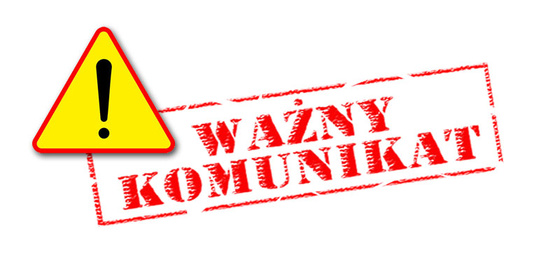 Starosta Łowicki przypomina, że w związku z nowelizacją ustawy                z dnia 20 lipca 2018 r. o przekształceniu prawa użytkowania wieczystego gruntów zabudowanych na cele mieszkaniowe w prawo własności tych gruntów                       (Dz. U. z 2020 r. poz. 139), która weszła w życie 16 lipca 2019 r. z mocą obowiązywania od 1 stycznia 2019 r. istnieje możliwość wystąpienia                          z wnioskiem o udzielenie bonifikaty od opłaty jednorazowej w wysokości 99% dla osób, które spełniają kryteria, wynikające z art. 9a ustawy.Art. 9a    1. Właściwy organ udziela, na wniosek, bonifikaty od opłaty jednorazowej                    w wysokości 99%: 1) osobom, w stosunku do których orzeczono niepełnosprawność w stopniu umiarkowanym lub znacznym, oraz osobom, w stosunku do których orzeczono niepełnosprawność przed ukończeniem 16 roku życia, lub zamieszkującym w dniu przekształcenia z tymi osobami opiekunom prawnym lub przedstawicielom ustawowym tych osób,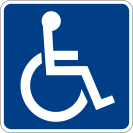 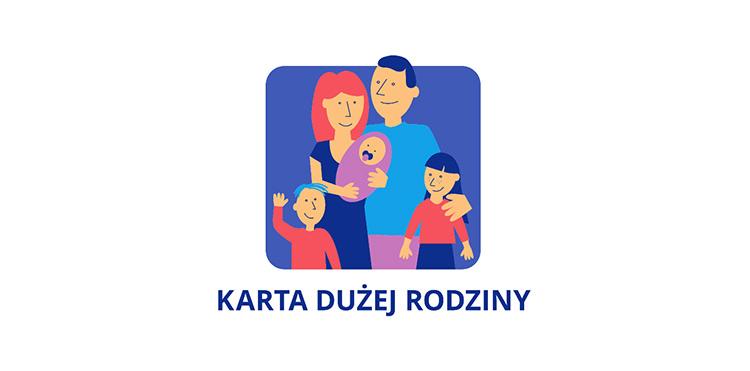 2) członkom rodzin wielodzietnych, o których mowa w ustawie z dnia 5 grudnia 2014 r.                    o Karcie Dużej Rodziny (Dz.U. z 2017 r. poz. 1832, z późn. zm.),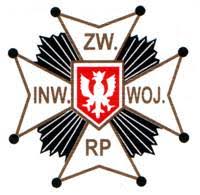 3) inwalidom wojennym i wojskowym w rozumieniu ustawy z dnia 29 maja 1974 r.                       o zaopatrzeniu inwalidów wojennych i wojskowych oraz ich rodzin (Dz.U. z 2017 r.                     poz. 2193 oraz z 2019 r. poz. 39 i 752),4) kombatantom oraz ofiarom represji wojennych i okresu powojennego w rozumieniu ustawy z dnia 24 stycznia 1991 r. o kombatantach oraz niektórych osobach będących ofiarami represji wojennych i okresu powojennego (Dz.U. z 2018 r. poz. 276 oraz z 2019 r. poz. 752),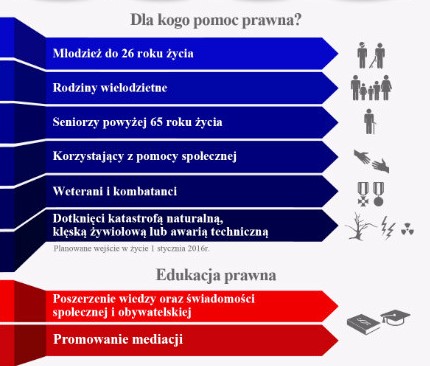 5) świadczeniobiorcom do ukończenia 18 roku życia, u których stwierdzono ciężkie                         i nieodwracalne upośledzenie albo nieuleczalną chorobę zagrażającą życiu, które powstały               w prenatalnym okresie rozwoju dziecka lub w czasie porodu, o których mowa w art. 47              ust. 1a ustawy z dnia 27 sierpnia 2004 r. o świadczeniach opieki zdrowotnej finansowanych ze środków publicznych (Dz.U. z 2018 r. poz. 1510, z późn. zm.), lub ich opiekunom prawnym- będącym właścicielami budynków mieszkalnych jednorodzinnych lub lokali mieszkalnych służących wyłącznie zaspokajaniu potrzeb mieszkaniowych tych osób.2. W razie zbiegu praw do bonifikat, o których mowa w art. 9 i art. 9a, stosuje się jedną bonifikatę korzystniejszą dla właściciela gruntu.	Osoby, które zamierzają wystąpić z wnioskiem o udzielenie bonifikaty na podstawie art. 9a ustawy do wniosku winny załączyć oryginał bądź potwierdzoną za zgodność z oryginałem kserokopię dokumentu uprawniającego do uzyskania bonifikaty.	Jednocześnie informuje się, że osoby, które już dokonały wpłaty jednorazowej, a spełniają kryteria zawarte w art. 9a ustawy, mogą również złożyć wniosek o udzielenie bonifikaty w wysokości 99%. W przypadku jej udzielenia zwrot powstałej nadpłaty nastąpi z urzędu.